5. krug pitanja – ozujak			2020./2021.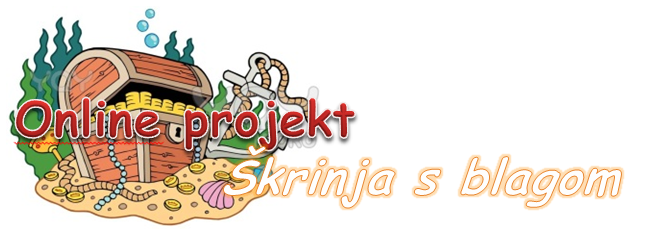 Koja domino pločica dopunjuje niz?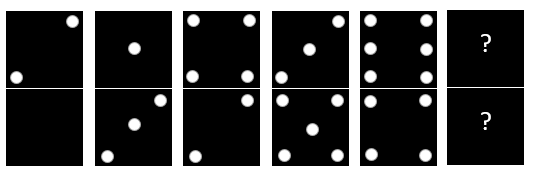  Podijeli broj 50 s pola i dodaj 20. Koji je rezultat?Koji broj treba pisati umjesto upitnika? 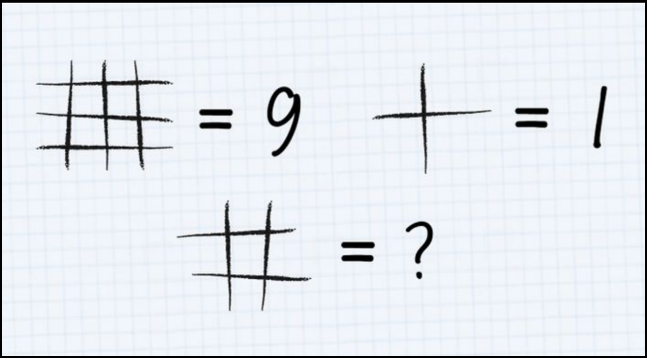 